20-я международная специализированная выставка «Машиностроение. Металлообработка. Сварка. Казань»2-4 декабря 2020 г., г. Казань, Республика Татарстан, Российская ФедерацияВ составе коллективной экспозиции научно-технических разработок организаций и учреждений Министерства образования Республики Беларусь Белорусско-Российский университет на выставке представил заведующий кафедрой «Оборудование и технология сварочного производства» канд. техн. наук, доцент Коротеев Артур Олегович. В экспозицию выставки были включены следующие разработки университета:1. Технология совмещенного магнитно-динамического накатывания в активной технологической среде;2.     Инструмент для инерционно-импульсного раскатывания отверстий;3. Наноструктурные композиционные жаропрочные механически легированные металлические материалы и изделия из них;4.     Редукторы SPHERIO_MSeries;5. Технология повышения износостойкости инструментальной и технологической оснастки;6.  Технология дуговой сварки конструкционных сталей с двухструйной коаксиальной подачей компонентов защитной газовой среды;7. Малогабаритные, технологичные эксцентриковые редукторы с самоустанавливающимися зубчатыми колесами;8.  Технология отделочно-упрочняющей пневмоцентробежной обработки (ПЦО) гильз дизельных двигателей;9.  Технология контактной рельефной сварки с адаптивным управлением мощностью тепловложения в межэлектродную зону;10. Энергосберегающая технология контактной рельефной и точечной сварки тонколистового металла.Разработки были представлены в виде натурных образцов и техническими описаниями технологий и вызвали интерес как у участников выставки, так и у посетителей.Выставку машиностроительной промышленности сопровождала профессионально-деловая программа: круглый стол «Новые подходы к межотраслевому взаимодействию в нефтяной отрасли: Добыча. Сервис. Машиностроение. Финансы», а также деловые бизнес-встречи главных ведущих специалистов предприятий машиностроительной, металлообрабатывающей и сварочной отраслей Республики Татарстан.В период проведения выставки работа осуществлялась по следующим направлениям:- работа на стенде коллективной экспозиции Министерства образования Республики Беларусь и презентация разработок;- встречи и переговоры с потенциальными клиентами и партнерами;- поиск потенциальных потребителей научно-технической продукции университета на стендах участников выставки;- мониторинг экспозиций в павильонах выставки по аналогичным представленным университетом научным направлениям.По итогам выставки Белорусско-Российский университет получил Сертификат участника.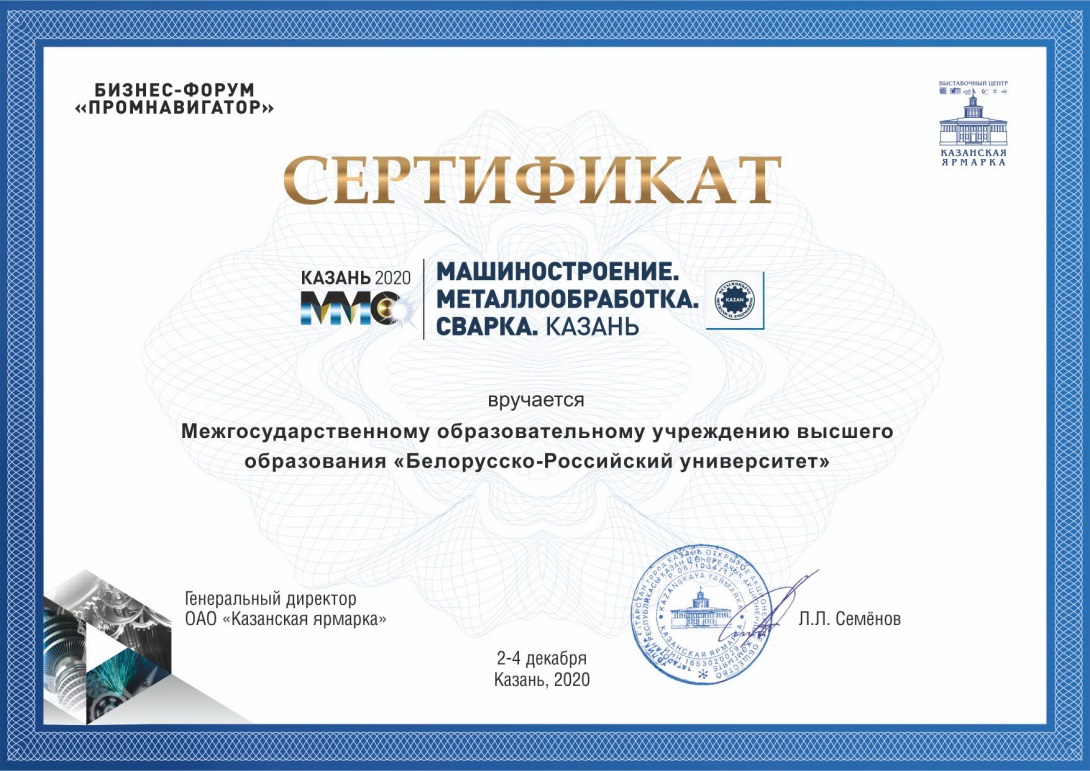 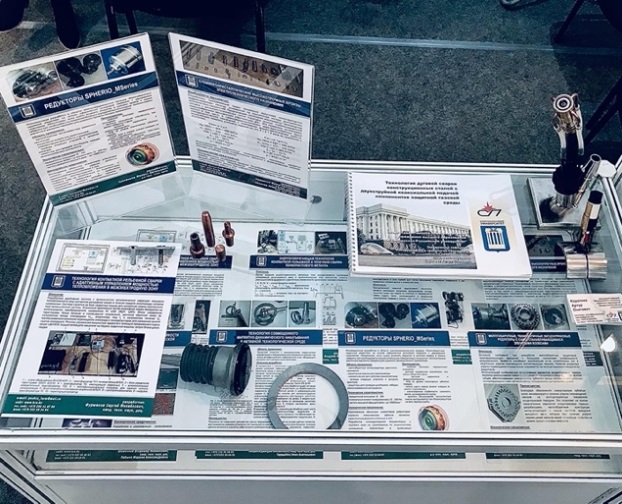 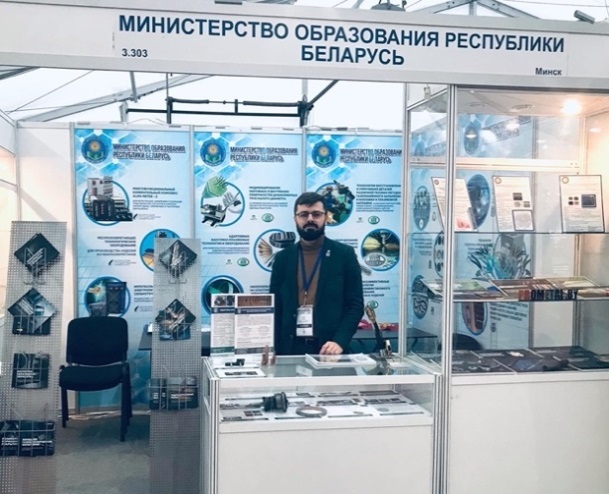 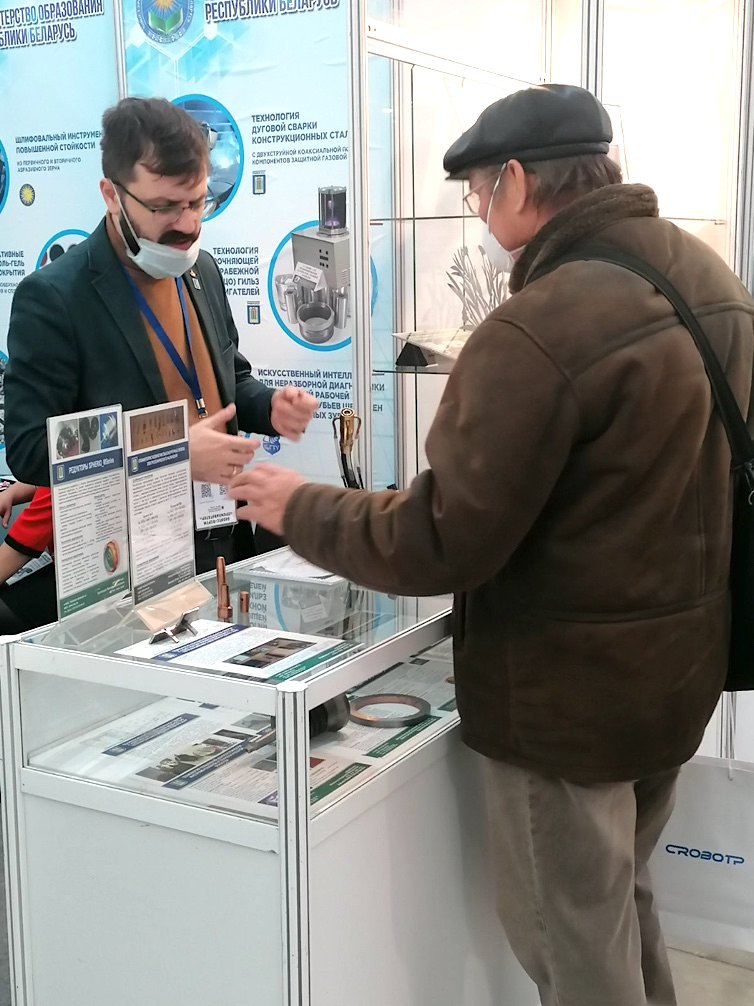 